ПриложениеДневник путешественника - исследователя по району КерамикТема:_____________________________________________________________________________________________________________________________Цель работы:______________________________________________________________________________________________________________________Ход работы:1.Обозначить на плане район исследования, посмотрите на стр.173 учебника2.Работа по учебнику на стр.175-176. Ответить на вопросы:2.1.- От какого слова произошло название района? ______________________________________________________________________________________2.2.-Кто жил в Керамике и чем занимались его  жители? Все ли были в равных условиях?________________________________________________________________________________________________________________________________________________________________________________________________________________________________________________________________________________________________________________________2.3.- Какие сосуды создавали древнегреческие мастера? Объясни эти слова? __________________________________________________________________________________________________________________________________________________________________________________________________________________________________________________________________________________________________________________________________3. Прочитать стихотворение и ответить на вопрос3.1. Что изображали живописцы на вазах ? 4. Афиняне очень гордятся своим городом, однако район, в котором вы  оказались, вряд ли может вызвать восторг. Узкие не мощёные улочки без тротуаров. Горожане выливают помои прямо на улицу. И, тем не менее, именно этот район был известен далеко за пределами Аттики. Почему?_______________________________________________________________________________________________________________________________________________________________________________________________________________________________________________________________________________________________________________________________________________________________________________________________5. С какими понятиями ты встретился при изучении этого материала? Выпиши их в дневникДневник путешественника - исследователя по главной площади - АгораТема:_____________________________________________________________________________________________________________Цель работы:______________________________________________________________________________________________________Ход работы:1.	Обозначить на плане район исследования, посмотрите на стр.173 учебника2.	Работа по учебнику на стр.176-178. Ответить на вопросы: 2.1. Что такое Агора? Чем там торговали? Какие были развлечения?_________________________________________________________________________________________________________________________________________________________________________________________________________________________________________________________________________________________________________________________________________________ 2.2. - Кто совершал покупки?__________________________________________________________________________________________________________ 2.3.- Какие архитектурные памятники находились   на Агоре? ______________________________________________________________________________ 2.4.- Что такое Совет пятисот и чем он занимался?___________________________________________________________________________________________________________________________________________________________________________________________________________________________ 2.5.- Какую роль играла Агора в жизни грека? _______________________________________________________________________________________________________________________________________________________________________________________________________________________________3. С какими понятиями ты встретился при изучении этого материала? Выпиши их в дневник____________________________________________________________________________________________________________________________________________________________________________________________________________________________________________________________________________________________Дневник путешественника – исследователя АкрополяТема:_____________________________________________________________________________________________________________Цель работы:______________________________________________________________________________________________________Ход работы:1.Обозначить на плане район исследования, посмотрите на стр.173 учебника2.Работа по тексту учебника стр.178-180 ответить на вопросы:2.1. - Что такое Акрополь?__________________________________________________________________________________________________2.2.- Назови архитектурные памятники Акрополя?______________________________________________________________________________2.3.- Имя скульптора, создавшего статую Афины?______________________________________________________________________________2.4.- Докажи, что Акрополь - это чудо греческой   архитектуры?_________________________________________________________________________________________________________________________________________________________________________________________________________________________________________________________________________________________________________________________________________3.Работа по иллюстрациям.  -Вы наверно заметили, что греческие храмы имеют особое строение – они состоят из колонн – столбов, на которые опирается кровля. Колоны могли быть нескольких видов: дорические и ионическиеПосмотрите внимательно на слайд и ответьте на вопросы: - В чем разница между ними. Какие колонны были у Парфенона?__________________________________________________________________________________________________________________________________________________-На том месте, где согласно мифу произошел спор Афины и Посейдона находился храм Эрейхтеон. Посмотрите внимательно на его колонны. Чем они отличаются? _____________________________________________________________________________________________4. С какими понятиями ты встретился при изучении этого материала? Выпиши их в дневник_________________________________________________________________________________________________________________________________________________________________ПриложениеПрекрасные эти античные вазыПонравились нам почему-то не сразу.«Подумаешь, вазы!»- подумали мы.Другим были заняты наши умы.Сначала на них мы взглянули, скучая, потом мы к одной пригляделись случайно,потом загляделись…и может быть, часникак не могли оторватся от ваз…То вазы-гиганты,То карлики вазы,И каждая ваза – с рисунком –рассказом!…Герой в колеснице летит на войну.Плывут аргонавты в чужую страну.Персей убивает Медузу Горгону.Афина Паллада диктует законы.Сражается с Гектором грозный Ахилл(и Гектор, как видно лишается сил)…А вот Артемида, богиня охоты, из меткого лука стреляет в кого то.А это на лире играет Орфей.А это вручают спортивный трофей.А вот – Одиссей, подающий советы.А это – кентавры…А это… А это…Но мы описать и не пробуем вразКрупнейшую в мире коллекцию вазПарфенон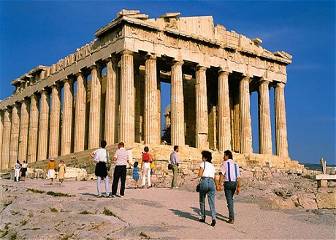 Храм Эрехтейон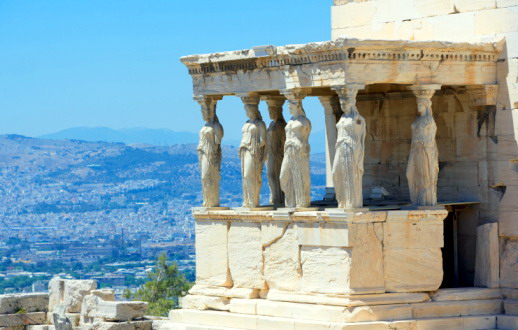 